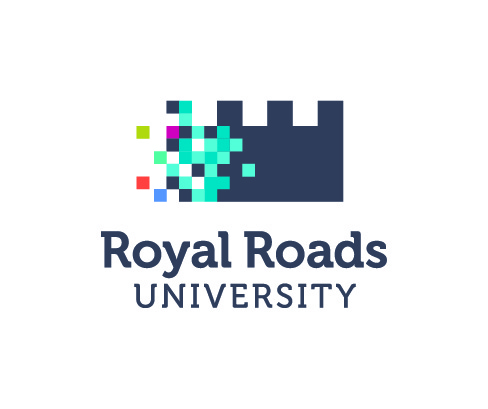 PART 1 – Employee DataPART 1 – Employee DataPART 1 – Employee DataPART 1 – Employee DataEmployee Name:       Employee Ph #       Employee #       Employee #       Supervisor’s Name:       Supervisor Ph #       Department:       Department:       PART 2 – Leave Option Selection PART 2 – Leave Option Selection PART 2 – Leave Option Selection PART 2 – Leave Option Selection PART 3 – Employee CertificationPART 3 – Employee CertificationPART 3 – Employee CertificationUpon termination of employment, I agree to repay through payroll deductions (or other means) the value of any unearned vacation and/or unearned other leave taken.I authorize Payroll to deduct any vacation or other negative leave benefits owing from my final payI understand, as per Canada Revenue Agency regulations, repayment amounts will be equal to the gross benefit amounts paid to me.Upon termination of employment, I agree to repay through payroll deductions (or other means) the value of any unearned vacation and/or unearned other leave taken.I authorize Payroll to deduct any vacation or other negative leave benefits owing from my final payI understand, as per Canada Revenue Agency regulations, repayment amounts will be equal to the gross benefit amounts paid to me.Upon termination of employment, I agree to repay through payroll deductions (or other means) the value of any unearned vacation and/or unearned other leave taken.I authorize Payroll to deduct any vacation or other negative leave benefits owing from my final payI understand, as per Canada Revenue Agency regulations, repayment amounts will be equal to the gross benefit amounts paid to me.Employee Signature – I confirm I have read and am bound by the terms of these leaves & allowancesEmployee Signature – I confirm I have read and am bound by the terms of these leaves & allowancesDate PART 4 – Supervisor SectionPART 4 – Supervisor SectionPART 4 – Supervisor Section  Approved	      Denied     Reason if Denied:         Approved	      Denied     Reason if Denied:         Approved	      Denied     Reason if Denied:       Supervisor Signature:Supervisor Signature:DatePART 5 – Payroll – if pay action is requiredPART 5 – Payroll – if pay action is requiredPART 5 – Payroll – if pay action is requiredRequired Payroll Action Taken: Payroll Comments:  Payroll Comments:  